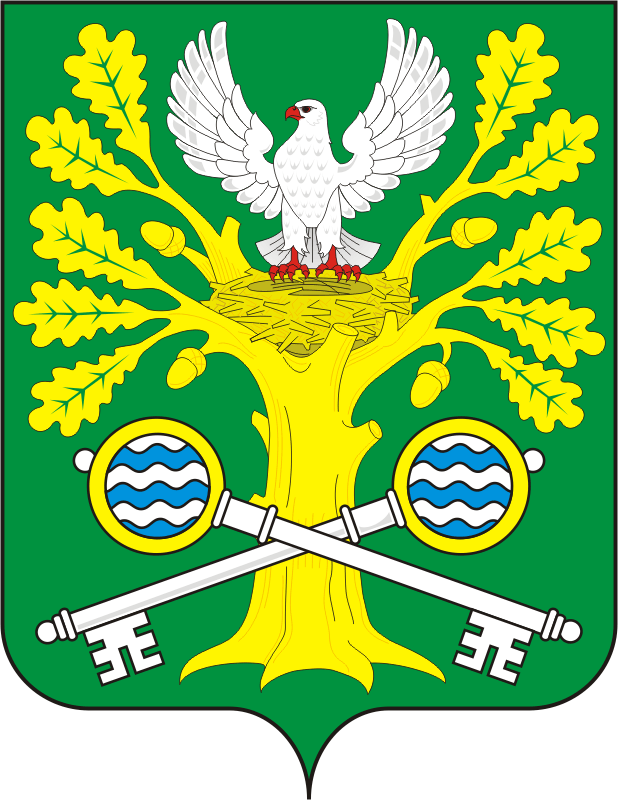 СОВЕТ ДЕПУТАТОВМУНИЦИПАЛЬНОГО ОБРАЗОВАНИЯ СТАРОСОКУЛАКСКИЙ СЕЛЬСОВЕТ САРАКТАШСКОГО РАЙОНАОРЕНБУРГСКОЙ ОБЛАСТИЧЕТВЕРТОГО СОЗЫВАР Е Ш Е Н И Евнеочередного заседания Совета депутатовСтаросокулакского сельсовета четвертого созыва14.11.2023                             с. Старый Сокулак                                            № ___-рОб утверждении методики (порядка) представления межбюджетных трансфертов передаваемых районному бюджету из бюджета Спасского сельсовета Саракташского района Оренбургской области на осуществление части полномочий по решению вопросов местного значения в соответствии с заключенными соглашениями на 2023 год и на плановый период 2024 и 2025 годов. Совет депутатов Старосокулакского сельсоветаРЕШИЛ:	В соответствии с п. 4 ст.15 Федерального Закона от 06.10.2003 № 131-ФЗ «Об общих принципах организации местного самоуправления в Российской Федерации», со статьей 142.5, 184.2 Бюджетного кодекса РФ, в целях подготовки проекта местного бюджета на 2023 год и на плановый период 2024 и 2025 годов: 1.Утвердить методику (Порядок) предоставления межбюджетных трансфертов, передаваемых районному бюджету из бюджета МО Старосокулакский сельсовет Саракташского района Оренбургской области на осуществление части полномочий по решению вопросов местного значения, в соответствии с заключенными соглашениями на 2024 год и на плановый период 2025 и 2026 годов, согласно Приложению № 2;Контроль за исполнением данного решения возложить на постоянную комиссию по бюджетной, налоговой и финансовой политике, собственности экономическим вопросам, торговле и быту (Муздину Т.П.)3. Настоящее решение вступает в силу со дня его подписания.Председатель Совета Депутатов                                                               Е.П. ТришечкинаСтаросокулакского сельсоветаГлава администрации МО Старосокулакский сельсовет                           С.Г. СмирновРазослано: депутатам Спасского сельсовета, прокуратуре района, постоянной комиссии, в дело.Приложение 1к решению Совета депутатов                                    Старосокулакского сельсовета                                                                          от 14.11.2023г.  №  ___-р Методика (порядок) предоставления межбюджетных трансфертов                                                       из бюджета МО Старосокулакский сельсовет.1. Общие положения1.1. Настоящий Порядок определяет основания и условия предоставления межбюджетных трансфертов, а также осуществления контроля над расходованием данных средств.1.2. Межбюджетные трансферты предусматриваются в составе бюджета сельского поселения в целях передачи органам местного самоуправления муниципального района осуществления части полномочий по вопросам местного значения.1.3. Понятия и термины, используемые в настоящем Положении, применяются в значениях, определенных Бюджетным кодексом Российской Федерации.2. Порядок и условия предоставления иных межбюджетных трансфертов2.1. Основаниями предоставления иных межбюджетных трансфертов из бюджета МО Старосокулакский сельсовет являются:2.1.1. Принятие соответствующего решения Совета депутатов МО Старосокулакский сельсовет о передаче части полномочий по решению вопросов местного значения;2.1.2. Заключение соглашения между Администрацией МО Старосокулакский сельсовет и Администрацией муниципального образования Саракташский район о передаче части полномочий по решению вопросов местного значения.2.2. Объем средств и целевое назначение межбюджетных трансфертов утверждаются решением Совета депутатов МО Старосокулакский сельсовет о бюджете на очередной финансовый год (очередной финансовый год и плановый период), а также посредством внесения изменений в решение о бюджете текущего года.2.3. Межбюджетные трансферты предоставляются в пределах бюджетных ассигнований и лимитов бюджетных обязательств, утвержденных сводной бюджетной росписью бюджета поселения на основании соглашения о передаче части полномочий.2.4. Межбюджетные трансферты, передаваемые бюджету муниципального района, учитываются в составе доходов согласно бюджетной классификации, а также направляются и расходуются по целевому назначению.3. Контроль за использованием межбюджетных трансфертов 3.1. Администрация муниципального  образования Саракташский район в сроки и формах, установленных в соглашении о передаче осуществления части переданных полномочий, представляют администрации сельсовета отчет о расходовании средств иных межбюджетных трансфертов согласно приложению № 1.3.2. Администрация муниципального  образования Саракташский район несет ответственность за нецелевое использование межбюджетных трансфертов, полученных из бюджета Старосокулакского сельсовета, и достоверность представляемых отчетов.3.3. Межбюджетные трансферты, имеющие целевое назначение, не использованные в текущем финансовом году, могут использоваться в очередном финансовом году на те же цели, при наличии потребности в указанных трансфертах в соответствии с решением о бюджете сельского поселения на основании уведомлений по расчетам между бюджетами по межбюджетным трансфертам.При отсутствии потребности в указанных трансфертах, неиспользованные по состоянию на 1 января очередного финансового года, иные межбюджетные трансферты подлежат возврату в бюджет муниципального образования Саракташский район сельсовета в срок до 1 февраля, следующего за отчетным годом.3.4. Контроль за расходованием межбюджетных трансфертов осуществляет Администрация МО Старосокулакский сельсовет Саракташского района Оренбургской области.Приложение № 1к методике  (Порядку) предоставлениямежбюджетных трансфертов,утвержденные решением Совета депутатовСтаросокулакского сельсовета                                                                          от 14.11.2023г.  № ___-рОТЧЕТоб использовании, межбюджетных трансфертов, на осуществление части переданных в район полномочий по Старосокулакскому сельсовету на «___» _____ 2024 г.рублейрублейрублейрублейОстаток на 01.01.2024ПоступилоКоличество должностных лицРасходыРасходыРасходыРасходыРасходыРасходыРасходыРасходыРасходыОстаток на 31.12.2024Остаток на 01.01.2024ПоступилоКоличество должностных лицВсегорасходы на оплату трудаРасходы на материально-техническое обеспечение, всегов том числев том числев том числев том числев том числев том числеОстаток на 31.12.2024Остаток на 01.01.2024ПоступилоКоличество должностных лицВсегорасходы на оплату трудаРасходы на материально-техническое обеспечение, всегоУслуги связиУслуги по содержанию имуществаПрочие услугиПрочие расходыУвеличение стоимости основных средствУвеличение стоимости материальных запасовОстаток на 31.12.2024Остаток на 01.01.2024ПоступилоКоличество должностных лицВсегорасходы на оплату трудаРасходы на материально-техническое обеспечение, всегоУслуги связиУслуги по содержанию имуществаПрочие услугиПрочие расходыУвеличение стоимости основных средствУвеличение стоимости материальных запасовОстаток на 31.12.2024Остаток на 01.01.2024ПоступилоКоличество должностных лицВсегорасходы на оплату трудаРасходы на материально-техническое обеспечение, всегоУслуги связиУслуги по содержанию имуществаПрочие услугиПрочие расходыУвеличение стоимости основных средствУвеличение стоимости материальных запасовОстаток на 31.12.2024Остаток на 01.01.2024ПоступилоКоличество должностных лицВсегорасходы на оплату трудаРасходы на материально-техническое обеспечение, всегоУслуги связиУслуги по содержанию имуществаПрочие услугиПрочие расходыУвеличение стоимости основных средствУвеличение стоимости материальных запасовОстаток на 31.12.202412345678910111213